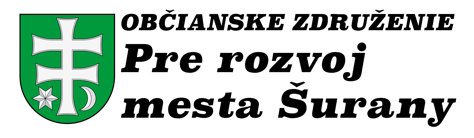 PRIHLÁŠKAza člena občianskeho združeniaPre rozvoj mesta Šurany Týmto Vás žiadam o prijatie za člena ako fyzickú/právnickú osobu a svojím podpisom potvrdzujem,  že som oboznámený(á)  so stanovami občianskeho združenia, že s nimi súhlasím a po prijatí za člena uhradím členský príspevok v zmysle platného uznesenia.         ................................                                                                                          ...................................................	     Dátum							Podpis (pečiatka)Údaje poskytnuté v prihláške sú internou záležitosťou občianskeho združenia. Vyplnenú a podpísanú prihlášku je potrebné doručiť osobne alebo poštou na adresu o.z.Rozhodnutie o prijatí, resp. neprijatí za člena o.z. bude zaslané na uvedené kontaktné údaje.Fyzická osobaObčanFyzická osobaSZČOMeno a priezvisko, titul*Trvalé, príp. prechodné bydlisko*Dátum narodenia/ IČOPredmet podnikaniaE-mailTelefónny kontaktPrávnická osobaVerejný sektor (obec)Právnická osobaSúkromný sektor (s.r.o., a.s. a pod.)Právnická osobaTretí sektor (nezisková org., občianske združenie a pod.)Obchodný názov*Právna forma*IČOPredmet podnikaniaAdresa sídla, príp. prevádzky*Štatutárny zástupca, príp. poverená osobaE-mailTelefónny kontakt